      No. 237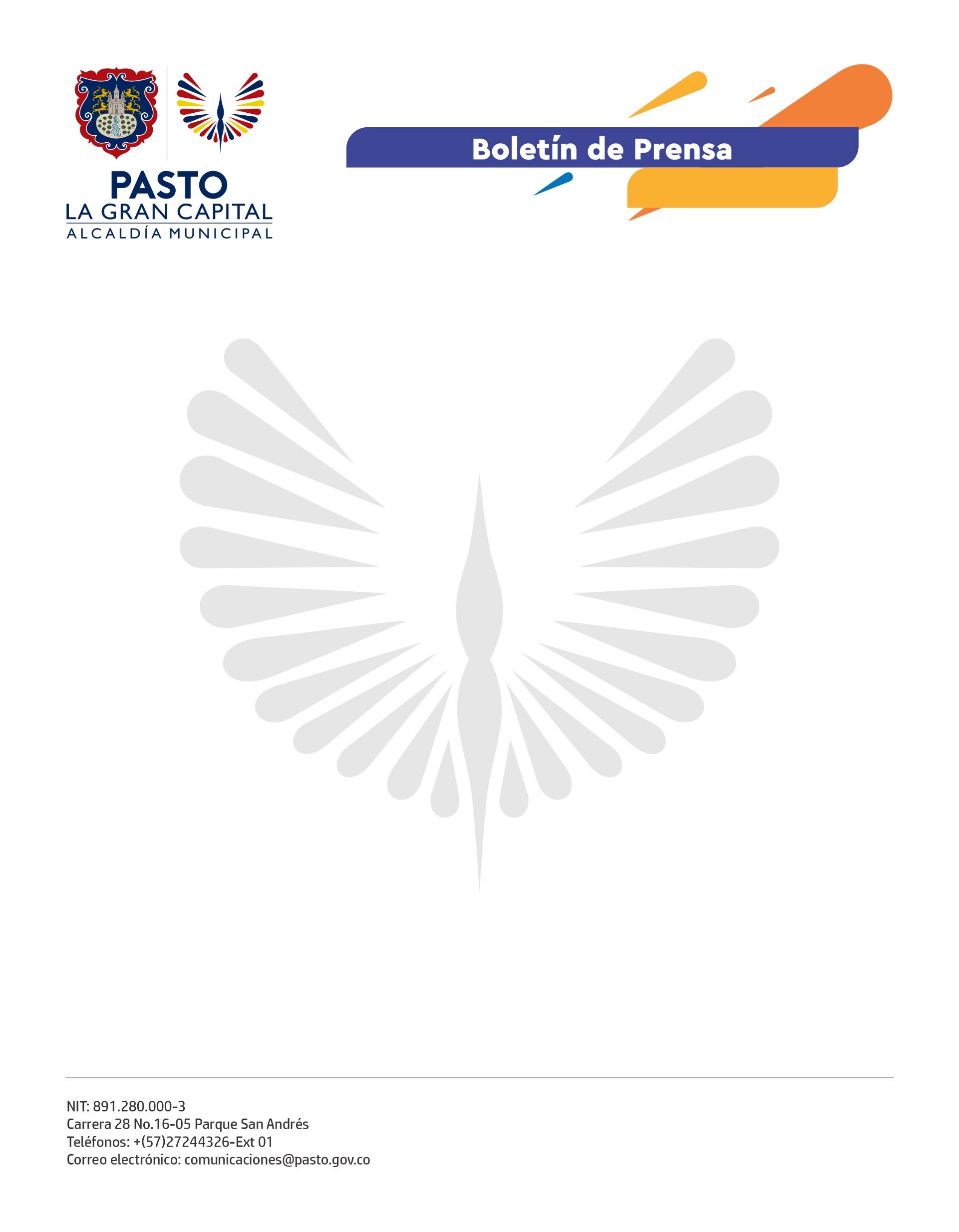 25 de abril de 2022PASTO, A LA VANGUARDIA DE LOS ESTUDIOS DE RIESGO En concordancia con las necesidades del Municipio de Pasto y para conocer de manera detallada el riesgo en las zonas de influencia del Volcán Galeras, se avanza en los estudios que permitirán la toma de decisiones adecuadas y con respaldo científico para la Administración Municipal. Con presencia de pobladores de los corregimientos de Genoy y Mapachico, se realizó la socialización del avance de los estudios que adelantan la Unidad Nacional para la Gestión del Riesgo de Desastres (UNGRD) y la firma Ingeniar, mediante la vigilancia permanente del Volcán Galeras, y cuya realización posiciona a Pasto como uno de los municipios pioneros en estudios de amenazas naturales, analizados desde métodos probabilísticos.El gerente y director de Ingeniar, Omar Darío Cardona comentó: “En otras amenazas naturales como los huracanes, los terremotos y las inundaciones, se utilizan métodos probabilísticos, pero en los volcanes no ha sido muy común que se haga y ésta es casi la primera vez en Colombia. Esto es muy innovador para el riesgo volcánico en Latinoamérica y pone a toda la región a la vanguardia en estos estudios, que son los más avanzados que se han podido hacer” Este proceso que, desde la exposición de la zona y los datos más precisos, permitirá conocer la vulnerabilidad física que conlleva una evaluación del riesgo, insumos necesarios que le brindan herramientas idóneas al municipio para la toma de decisiones que puedan cambiar la vida de los habitantes aledaños a las zonas de influencia. “Nosotros vamos en un avance del 63% en ejecución física y un 20% en ejecución financiera; estamos ad portas de los resultados finales, donde lo más importante es que el tema de riesgo nos permita una adecuada toma de decisiones mediante cálculos y métricas, es decir, con datos más precisos”, expresó la subdirectora para el Conocimiento del Riesgo de la UNGRD, Lina Dorado González.Estos estudios permiten actuar de manera más efectiva en nuestra comunidad, además de que otorgan la tranquilidad de actuar con transparencia desde los datos que cuentan con un respaldo científico y brindan seguridad a los pobladores de estas zonas. 